Publicado en Barcelona el 17/08/2022 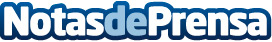 Híper Hostelería Andaluza consolida el seu creixement en col·laboració amb la consultoria d'empreses CEDECHIPER HOSTELERIA ANDALUZA, S.L. és una empresa on l'activitat principal es centra en el subministrament i comercialització de tota mena de maquinària per a l'hostaleria. Situada a Valenciana de la Concepció (Sevilla), l'empresa posseeix una àmplia experiència acumulada gràcies a els seus més de 20 anys de trajectòria.Datos de contacto:CEDEC, S.A.Gabinet de premsa930330101Nota de prensa publicada en: https://www.notasdeprensa.es/hiper-hosteleria-andaluza-consolida-el-seu Categorias: Cataluña Otros Servicios Consultoría http://www.notasdeprensa.es